Total Requested  _______Robert E. Lee High School2019 Local Scholarship Transcript RequestName:  ______________________________ Student ID:____________ Date of Birth: ____________Please list the local scholarships you are applying for.  If you need more than 10, please list additional scholarships on the back of this form.  _____________________________________________________________________________________________________________________________________________________________________________ _________________________________________________________________________________________________________________________________________________________________________________________________________________________________________________________________________________________________________________________________________________________________________________________________________________________________________________________________________________________________________________________________________________________________________________________________________________________________10. ______________________________________________________________________________________Student Signature:  ____________________________________________ Date:  ___________________* Parent Signature:  ____________________________________________ Date:  ___________________* A parent’s signature is required for students who are under 18 years old.Friday, February 15 - Deadline to request your transcripts.  Turn in completed request forms to box in main office.Thursday, February 28 – Pick up transcripts in the Commons during all three lunches.Friday, March 1– 3 PM - Deadline for all scholarship applications.  Turn in completed applications to Ms. Higdon, in the College and Career Center, Room 202.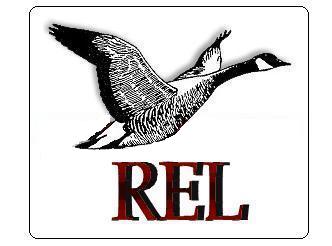 Robert E. Lee High School2019 Local Scholarship Transcript Request, cont._____________________________________________________________________________________________________________________________________________________________________ _______________________________________________________________________________________________________________________________________________________________________________________________________________________________________________________________________________________________________________________________________________________________________________________________________________________________________________________________________________________________________________________________________________________________________________________________________________________________________________________________________________________